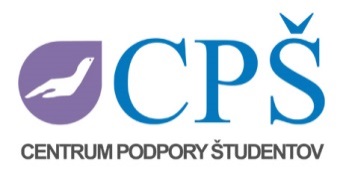 akademickom roku 2019/2020Vážení študenti,aj v tomto akademickom roku máte možnosť zapojiť sa do športových aktivít 
v športových zariadeniach:plaváreň MTF STU v Trnave na ŠD Miloša Uhra, Bottova 23 
od 14. 10. 2019 do 11.5. 2020:
pondelok: 19:30 – 20:30  - celý bazén
-    vstup najmenej 10 min pred začiatkom 
-    preukázať sa preukazom študenta TUplaváreň ZÁTVOR - Trnava, Rovná 9 
od 26. 9. 2019 do 17. 5. 2020:
štvrtok: 14:10 – 15:10  - dve dráhy
nedeľa: 19:00 – 20:00 -  dve dráhy
-    vstup najmenej 10 min pred začiatkom 
-    preukázať sa preukazom študenta TUtelocvičňa - Stredná odborná škola OS, Lomonosovova č. 6, Trnava              
od 24. 9. 2019 do 29. 4. 2020:
utorok: 18:00 - 19:30  futsal  
              19:30 – 21:00 basketbal          ( Michaela Recegová)
streda:  19.30 – 21.00 florbal                ( Lenka Žuffová)telocvičňa Študentský domov Petra Pázmaňa, Rybníková ul. č.13A, Trnava
od 24. 9. 2019 do 6. 5. 2020:  www.unidc.skpondelok: 20.00- 21.00   Univerzity Dance Center   DANCING DIVAS - Sabína   streda:     19:00 - 20:00  Univerzity Dance Center   HATHA JOGA - Lenka   	     20.10 – 21.00  Univerzity Dance Center   POWER Joga - Lenkatelocvičňa na Františkánskej uliciod 30. 9. 2019 do 2. 12. 2019pondelok: 18.30 – 20.00 volejbal Využite jedinečnú možnosť rozhýbať svoje telo a zapojte sa do ponúkaných športových aktivít!